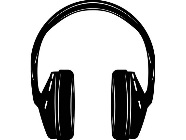 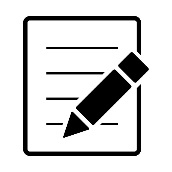 Nr.BezeichnungWann und wo zu hören?Beschreibung des Klanges